Meat Industry Pallet Pilot ProjectCarton size and pallet configuration information collection formThis information collection form needs to be completed for each different establishment number, carton size and pallet configuration that enters your establishment. For information about the pallet pilot project please contact Leonard Lang 540-848-5384. Please email the competed form and any photos to info@meatmessaging.com Details about completionCompleted at: _________________________________________________________________________ 	Completed by: _______________________		Date completed: ________________________Carton detailsCountry: ______________________		Establishment Number: ______________________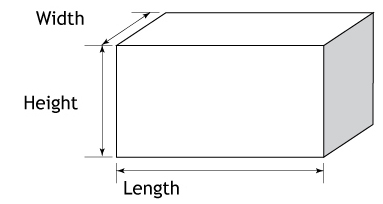 Width:  _______________________Height: _______________________Length: _______________________Please supply a photo of the carton end panel and a close up of the carton label.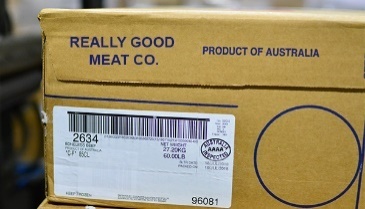 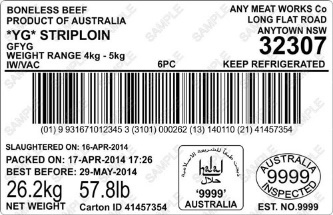 Carton							CartonEnd 							LabelPanelPallet detailsIf the cartons arrive on a pallet what was the pallet configuration:  _______________ and count: _________When the cartons leave on a pallet what was the pallet configuration: _____________ and count: ____________Use the examples below as a guide: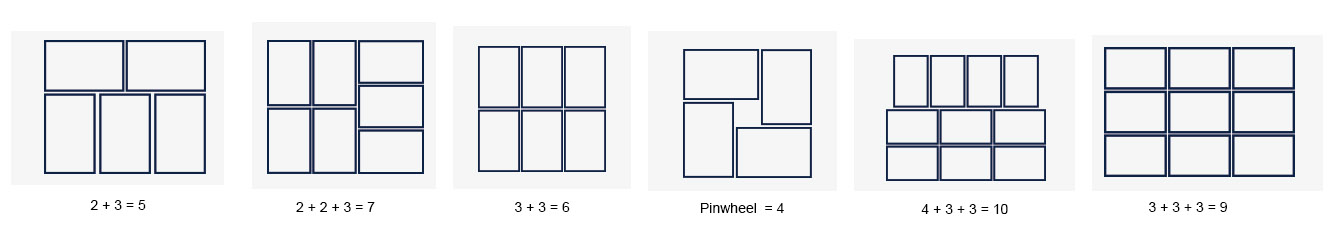 